Geological MagazineIgnimbrite correlation using whole rock geochemistry: an example from the Sulcis (SW Sardinia, Italy)Guillem Gisbert, Domingo GimenoSupplementary Material 4Diagrams for solving units pairs problemsWhen working in the Sulcis area, most doubts in ignimbrite unit recognition arise from the similarity between units pairs, in most cases both units belonging to either the lower or upper half of the sequence.In the lower half of the sequence (CM to NU), the main identification problems result from the macroscopic similarity that exists between deposits belonging to the units of the following units pairs: CM/AC, LE/SE, SE/NU, MLN/MC, MC/CA and MC/NU. To solve identification problems the following diagrams can be used.CM/AC: See main text. These units are rich in lithic fragments. A careful removal of external lithic fragments is needed before sample grinding. More data are needed before an adequate chemical separation can be presented. However, available data seem to indicate that a Y vs. Th diagram may be used for their separation (Fig. 1)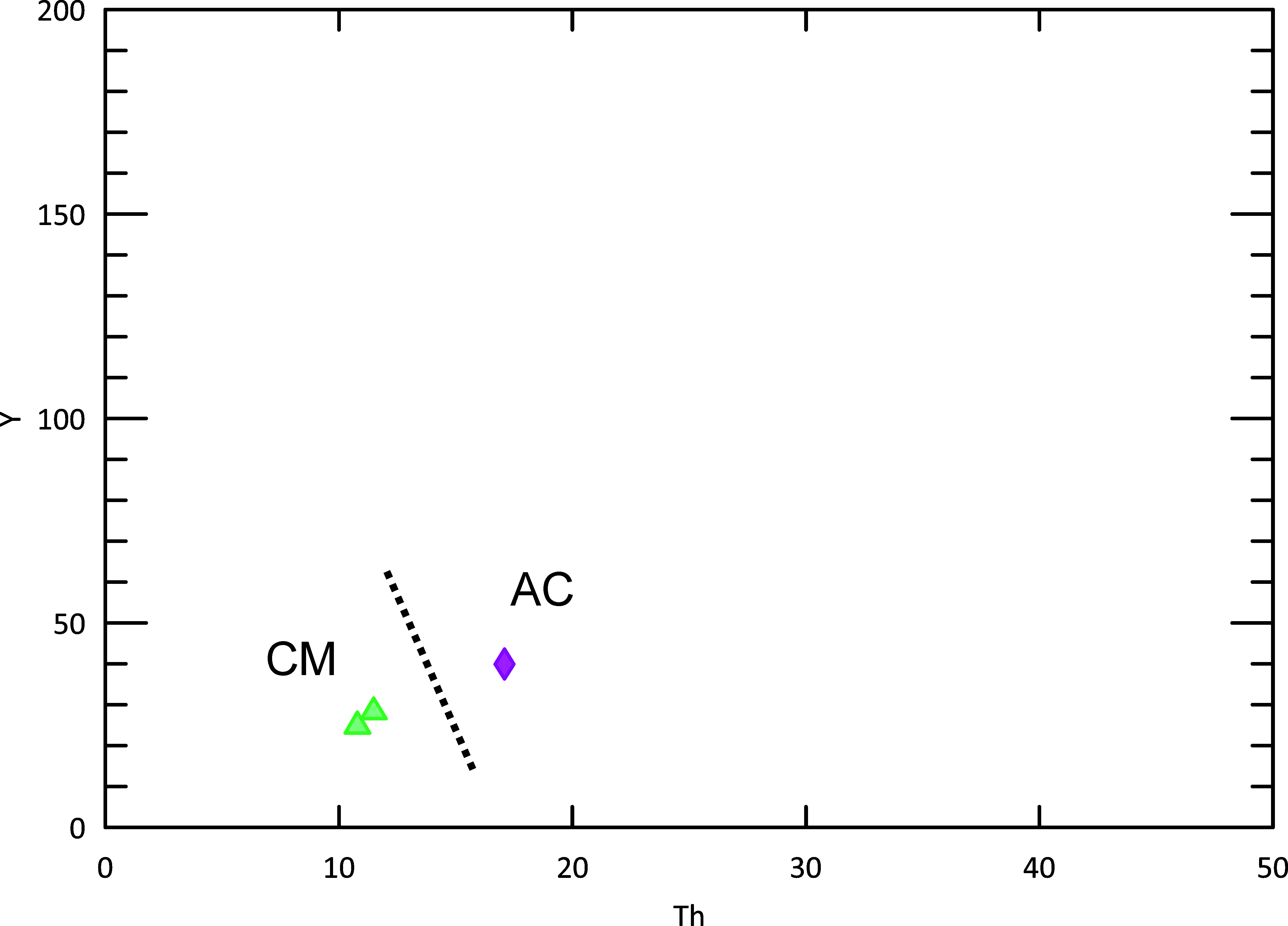 Figure 1. Y vs. Th diagram for separating CM and AC unitsLE/SE: These two units are strongly similar in the field. Discrimination between them is possible using the Nb vs. Zr/TiO2 diagram (Fig. 2).SE/NU: these two units can be sometimes misidentified in pumice-poor facies. The Nb vs. Zr/TiO2 diagram (Fig. 3) allows discrimination between them.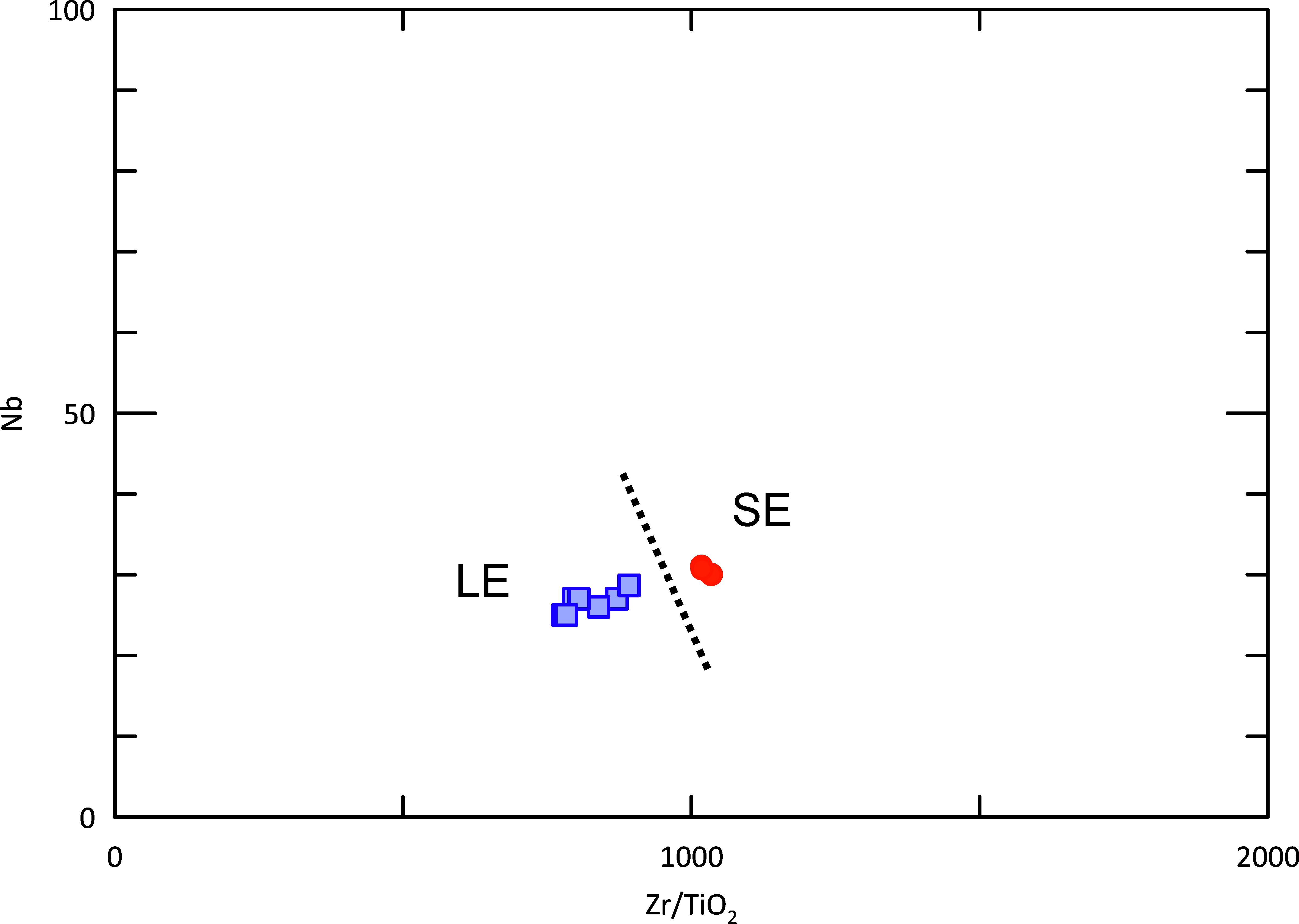 Figure 2. Nb vs. Zr/TiO2 diagram for separating LE and SE units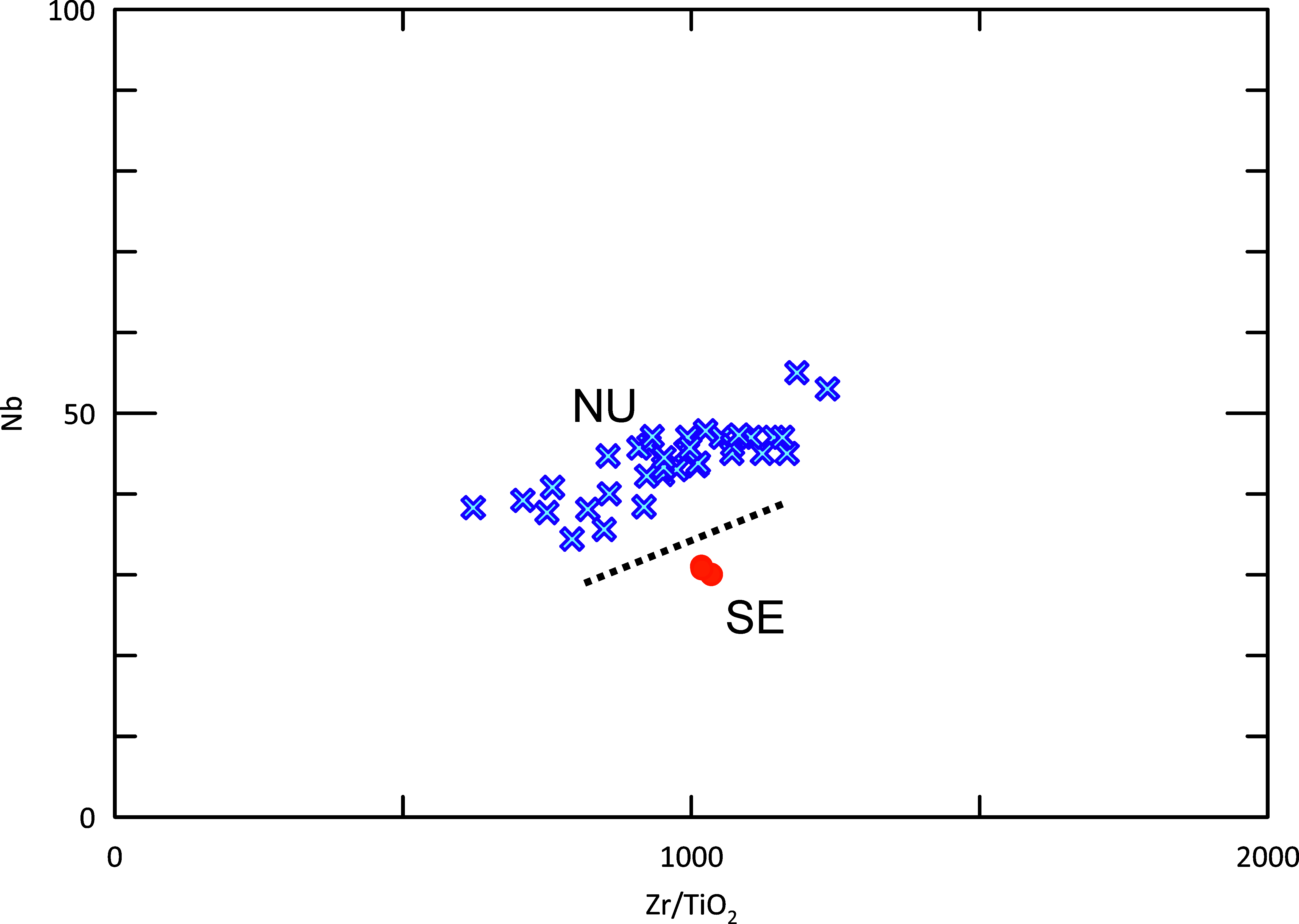 Figure 3. Nb vs. Zr/TiO2 diagram for separating SE and NU unitsMLN/MC: welded eutaxitic facies of MLN ignimbrites can be misidentified as MC unit. Discrimination between them can be done using the Nb vs. Zr/TiO2 diagram (Fig. 4).MC/CA: See main text. Differentiation of these two units using whole rock geochemistry is not possible.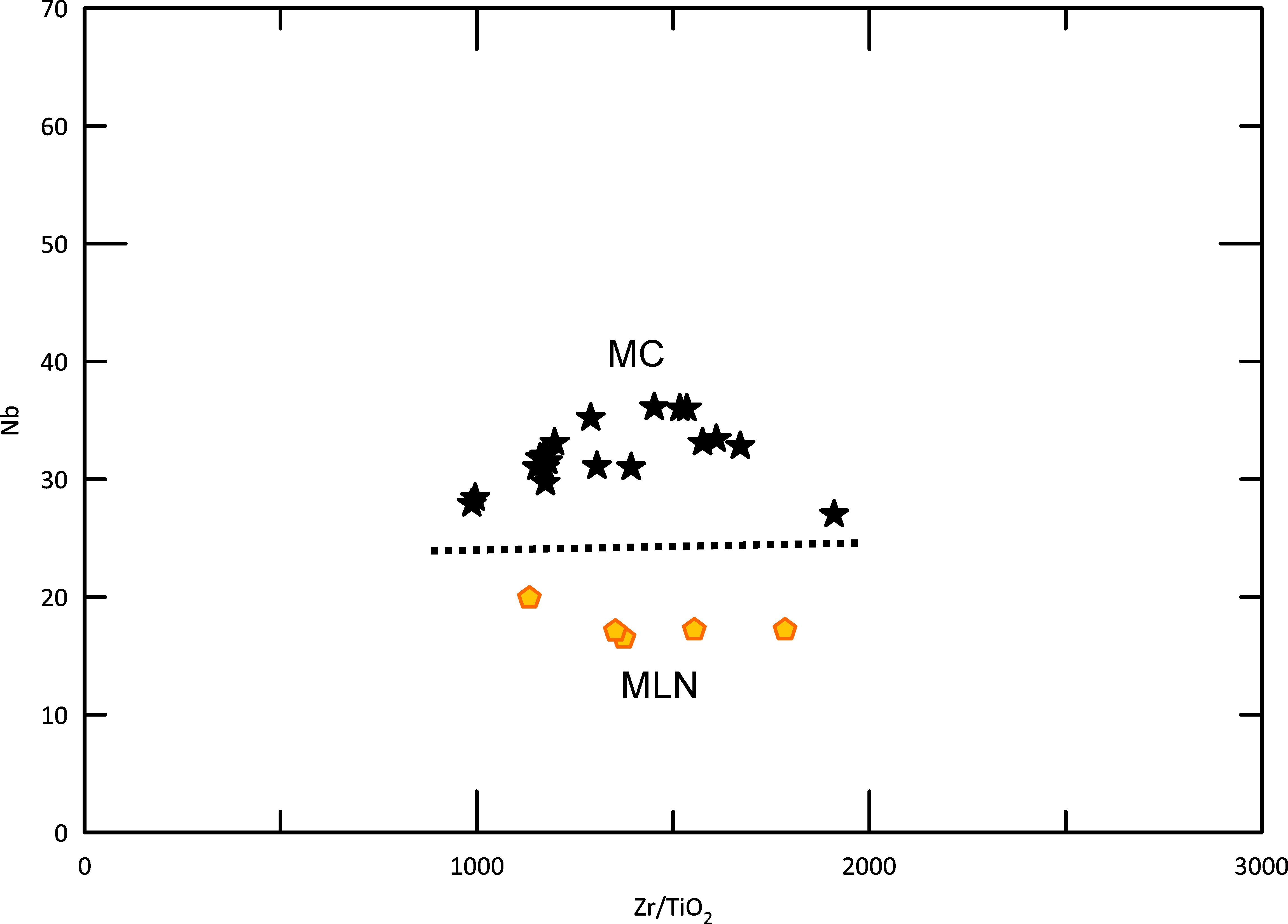 Figure 4. Nb vs. Zr/TiO2 diagram for separating MLN and MC unitsMC/NU: in most cases these units can be correctly identified in the field. With some pumice poor facies, though, this is not possible. The Nb vs. Zr/TiO2 diagram (Fig. 5) can be used in these cases.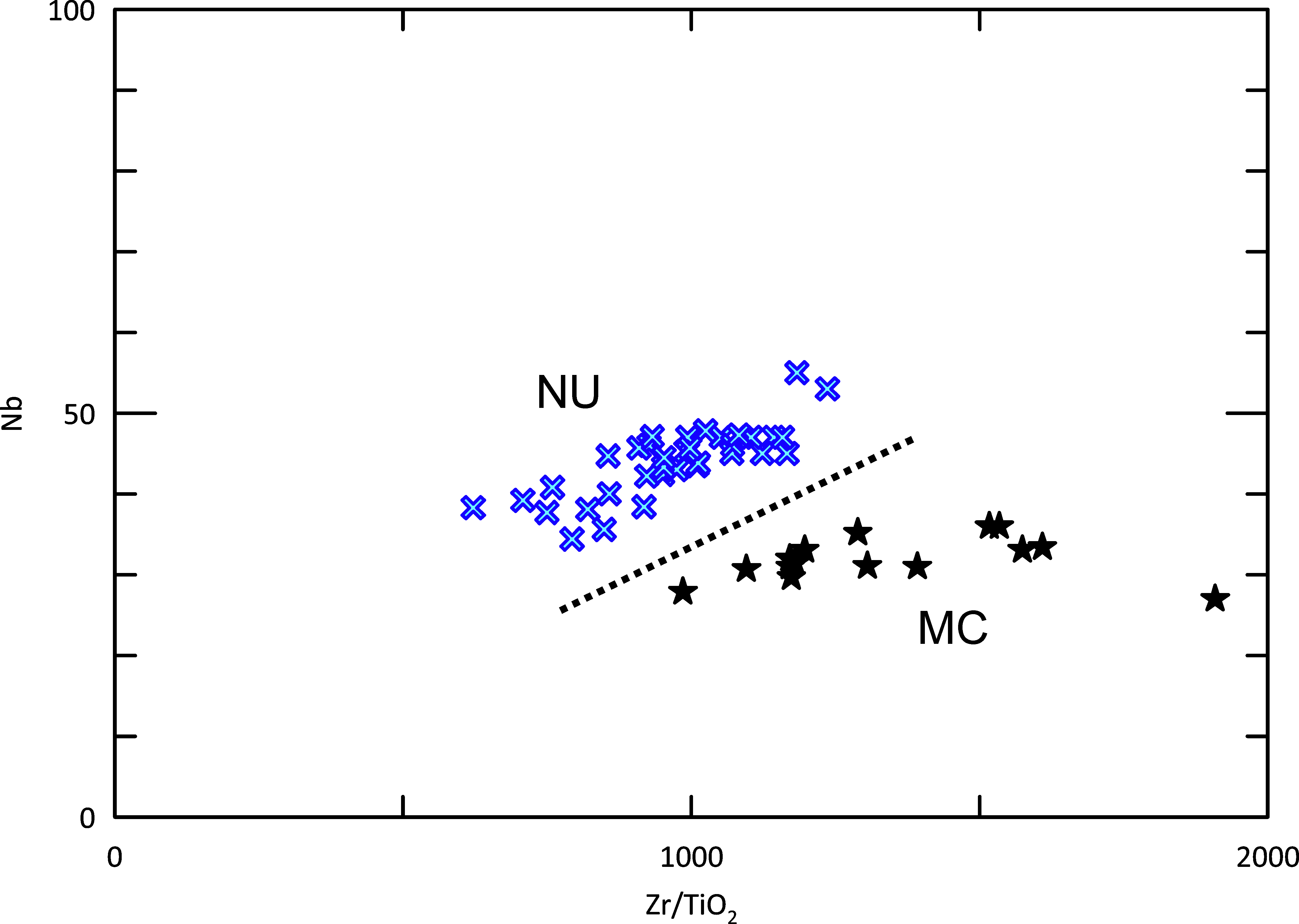 Figure 5. Nb vs. Zr/TiO2 diagram for separating MC and NU unitsIn the upper part of the sequence (NU to CL/PG), identification problems arise from the similarity between deposits belonging to the following unit pairs: NU/MCR, NU/PC, NU/SP, CO/MU, PM/PG-CL.NU/MCR: the Rb vs. Zr/TiO2 diagram can be used (Fig. 6).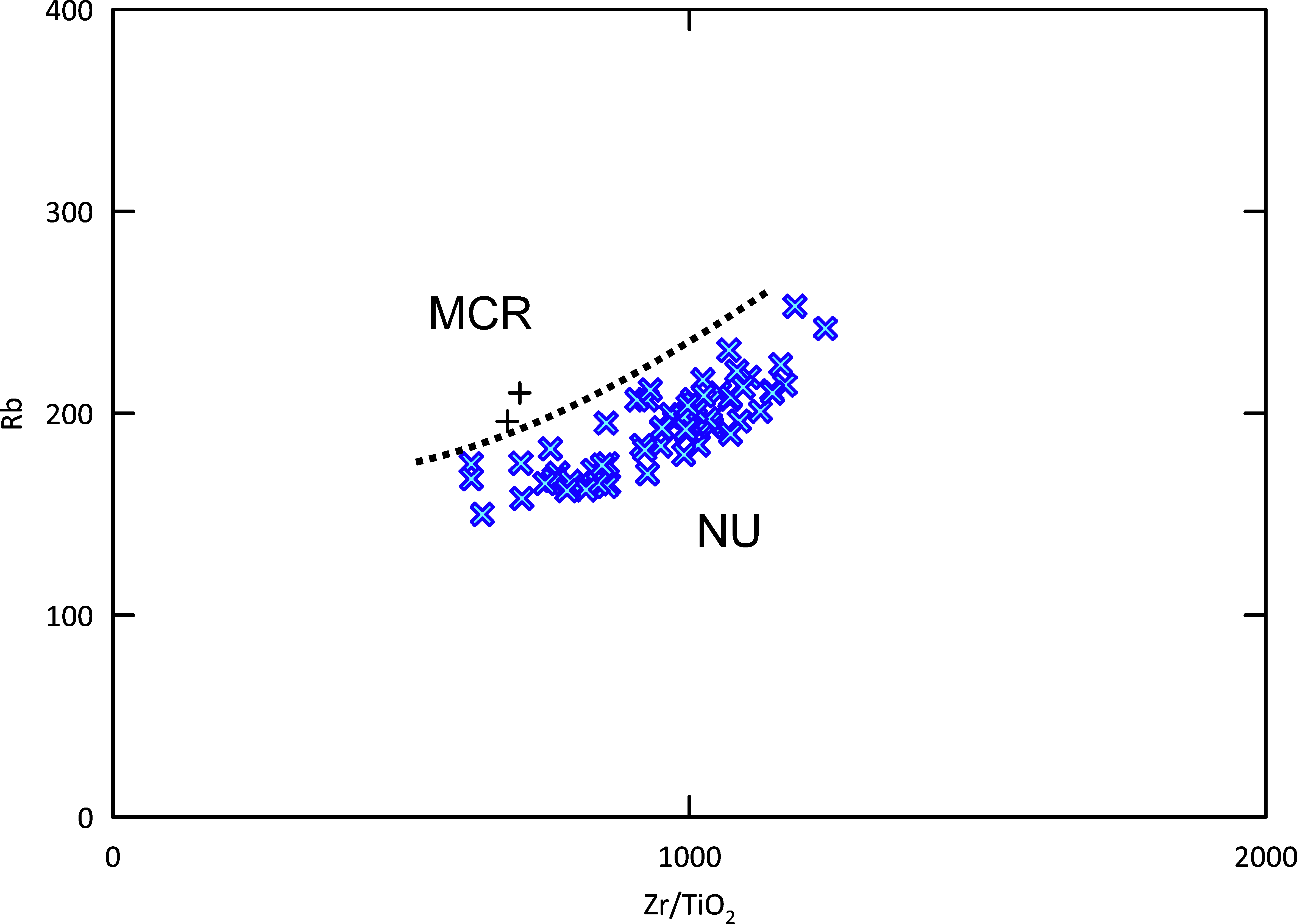 Figure 6. Rb vs. Zr/TiO2 diagram for separating NU and MCR unitsNU/PC: easily distinguishable using the Nb vs. Zr/TiO2 diagram (Fig. 7).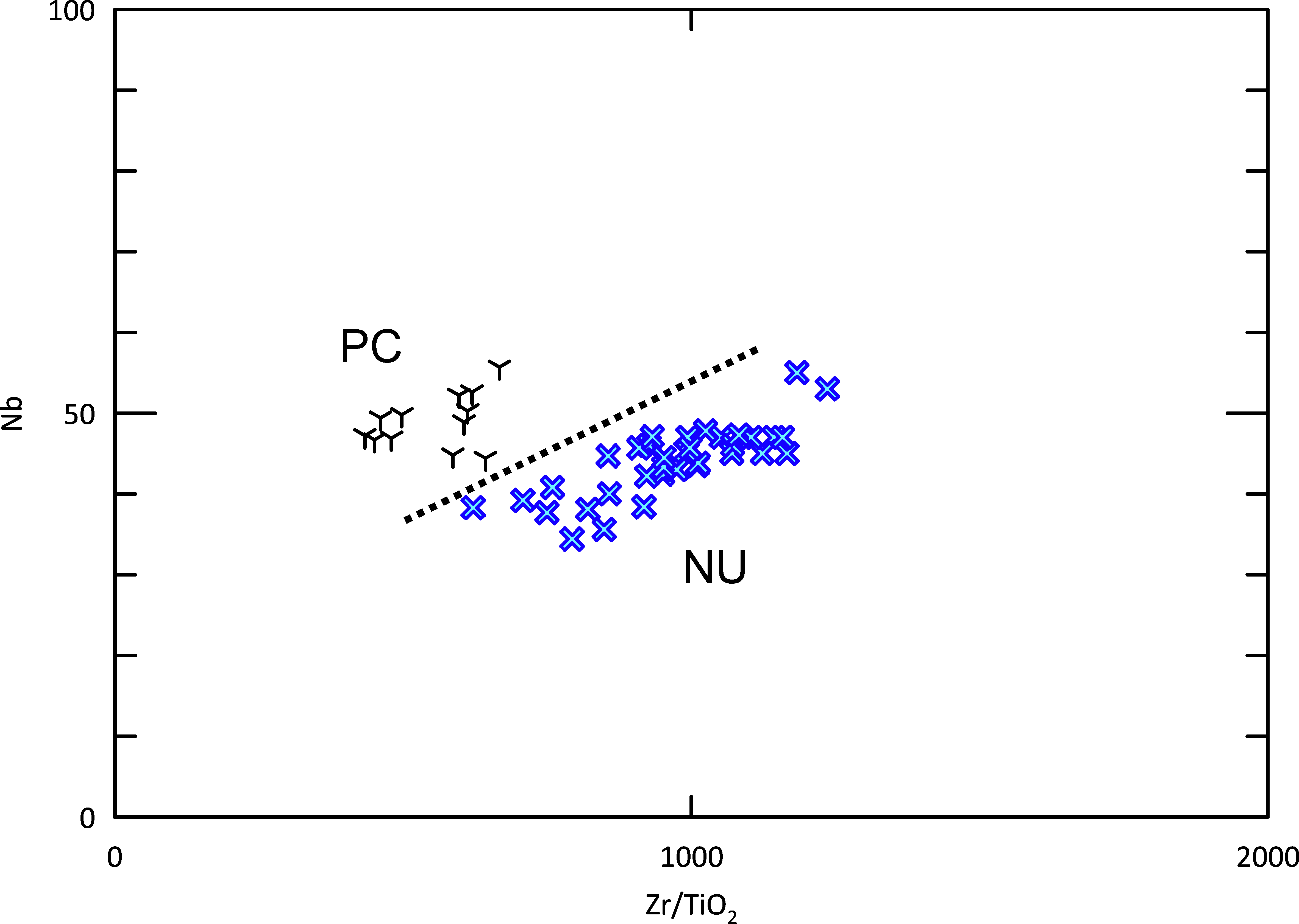 Figure 7. Nb vs. Zr/TiO2 diagram for separating NU and PC unitsNU/SP: the most useful diagram is Rb vs. Zr/TiO2 (Fig. 8).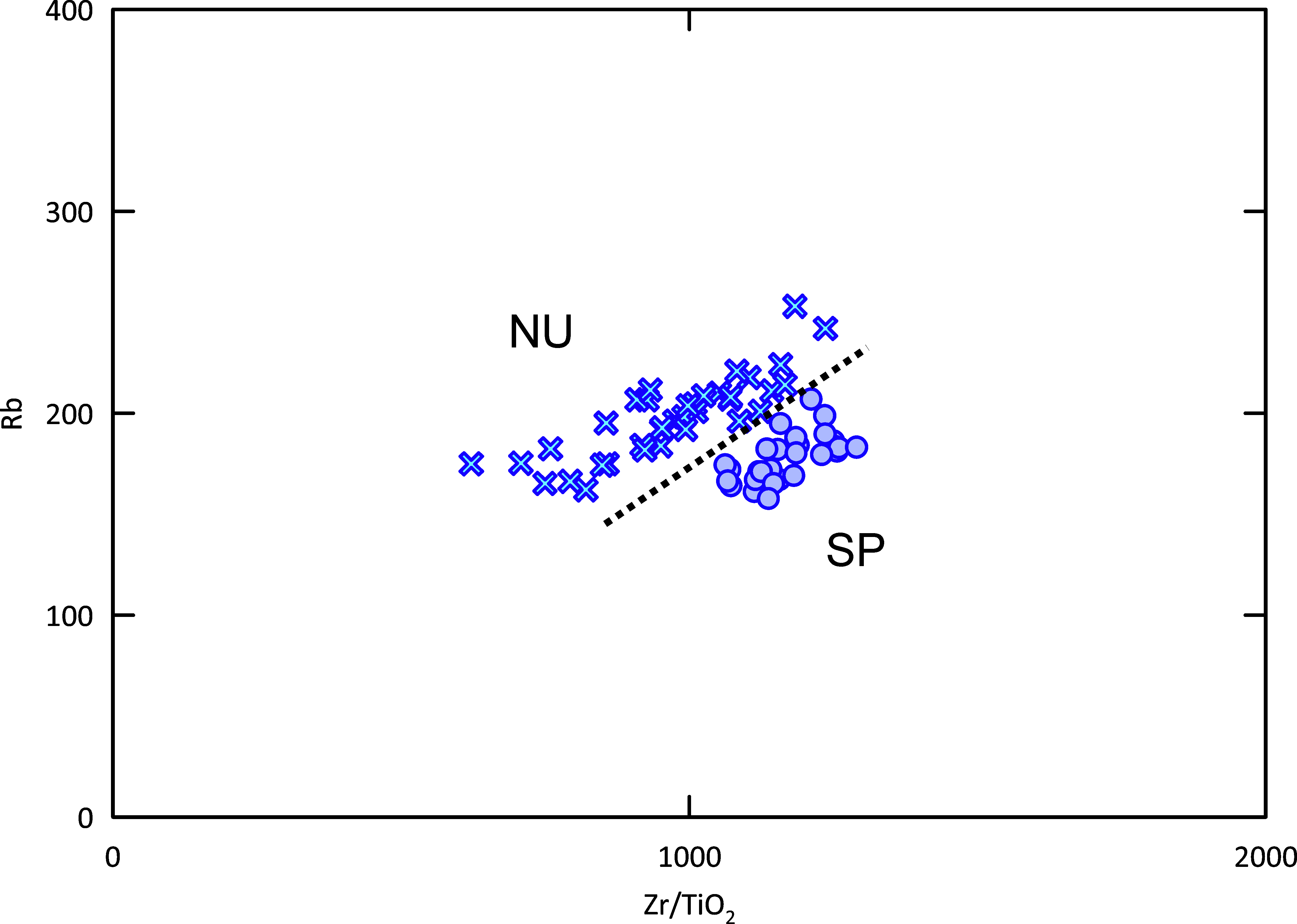 Figure 8. Rb vs. Zr/TiO2 diagram for separating NU and SP unitsCO/MU: there is always some overlap in trace element binary diagrams between these two units, mostly due to the wide chemical compositions displayed by the CO unit, which is formed by several ignimbrite deposits. The Nb vs. Rb diagram is the one that better separates them (Fig. 9).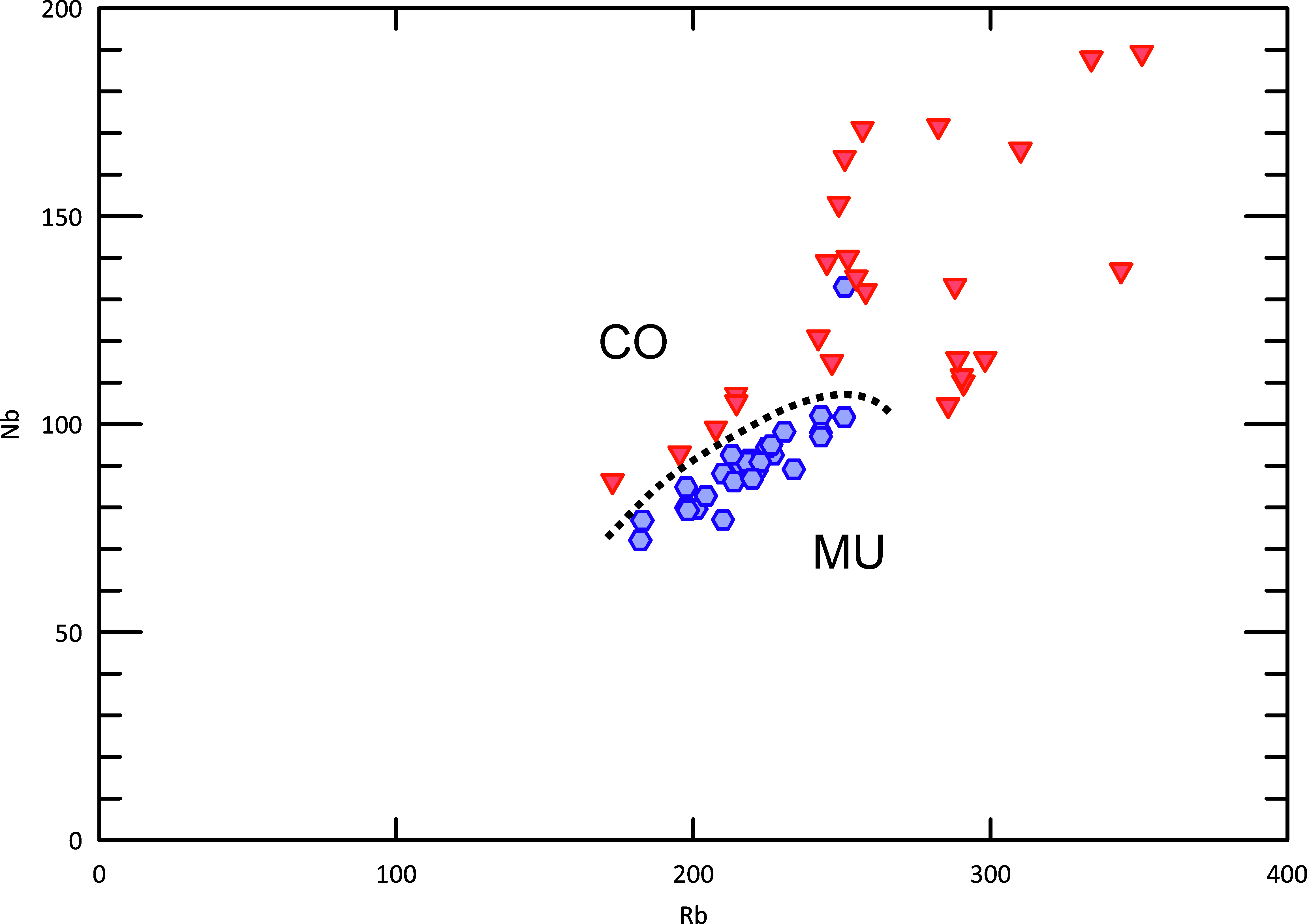 Figure 9. Nb vs. Rb diagram for separating CO and MU unitsPM/PG-CL: Although similar in the field, these units are chemically different, as can be seen in the Nb vs. Zr/TiO2 plot (Fig. 10).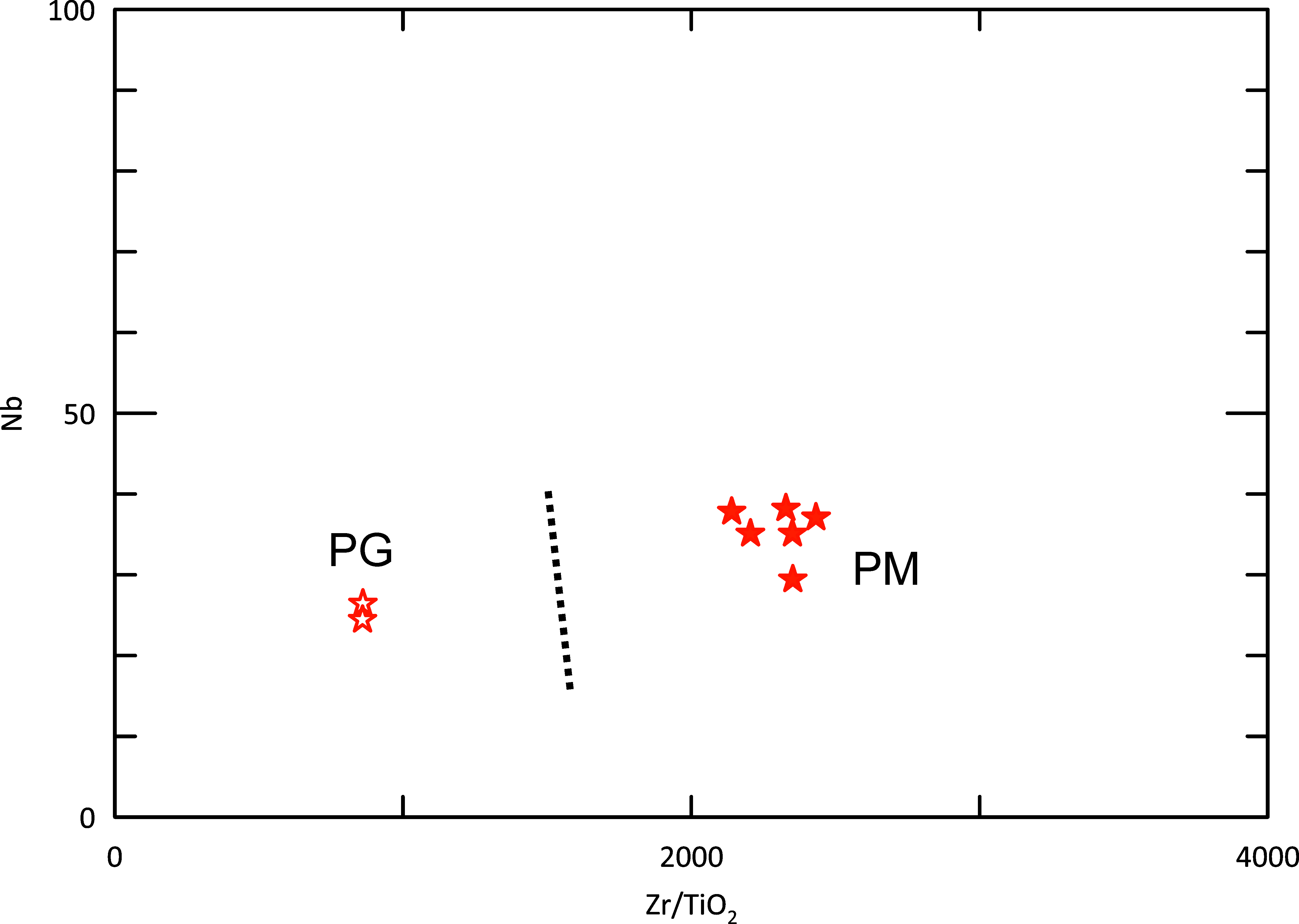 Figure 10. Nb vs. Zr/TiO2 diagram for separating PM and PG/CL units